Dichiarazione d’impegno di Europe Soya per gli agricoltori certificati secondo il Regolamento (VO) 2018/848 dell'UE sul biologicoL'agricoltore/Produttore di soiaCon la propria firma il produttore concorda che i suddetti dati siano consegnati all'Associazione Donau Soja, e che l'Associazione Donau Soja li conservi e li tratti ai fini delle ispezioni del sistema. L'agricoltore conferma che le informazioni rilevanti per la presentazione di una dichiarazione di dovuta diligenza ai sensi del Regolamento UE sulla deforestazione (EUDR) sono disponibili e acconsente alla loro trasmissione lungo la catena di approvvigionamento. Questo consenso può essere revocato in qualsiasi momento inviando una richiesta scritta all'Associazione Donau Soja. La revoca non influisce sulla legalità del trattamento dei dati creatifino a quel momento.Raccoglitore O TrasformatoreFirmando questa dichiarazione, l’agricoltore conferma di aver letto, capito e seguito tutti i requisiti per gli agricoltori. richiesti da Europe Soya. L'agricoltore conferma inoltre di essere certificato in conformità al Regolamento UE 2018/848. Vi chiediamo cortesemente di prendere atto della nostra normativa sulla privacy: Privacy Policy - Donau Soja. La presente dichiarazione diventa effettiva dal momento della firma da parte dell’agricoltore e del raccoglitore ed è da considerarsi valida per quantità dichiarata e accettata di soia.Una copia della dichiarazione viene consegnata all’agricoltore.____________________		____________________	  (Firma agricoltore)			(Firma raccoglitore)		(Nome e titolo)Donau Soja è supportata dall’ADA, (Austrian Development Agency).I requisiti di Europe Soya per gli agricoltori certificati secondo il regolamento biologico dell'UE VO (UE) 2018/848 Gli agricoltori si impegnano a rispettare i principi di coltivazione della soia di Donau Soja:Gli agricoltori devono condurre gli affari con integrità, rispettando le leggi applicabili ed evitando ogni forma di corruzione, conflitti di interesse commerciale e pratiche fraudolente;Gli agricoltori sono obbligati a conservare la documentazione relativa per 5 anni;Le aree di coltivazione si trovano all'interno della regione definita da Donau Soja;Gli agricoltori sono obbligati a registrare e conservare tutta la documentazione attestante la quantità della soia sia coltivata che raccolta;Utilizzare solo pesticidi autorizzati per la coltivazione della soia biologica nel rispettivo Paese;Non è consentito  utilizzare alcun prodotto disseccante prima della raccolta (e.g. glifosate o diquat); È necessario accertarsi che non si verifichi la distribuzione di pesticidi entro 30 metri (o più, se specificato da leggi nazionali) dalle aree abitate o corpo idrico;Buone pratiche agricole devono essere applicate;È obbligatorio attenersi alle raccomandazioni contenute nel “Manuale di Buone Pratiche” di Europe Soya, incluse le raccomandazioni specifiche sui prodotti per la difesa;Gli agricoltori devono avere la conoscenza delle tecniche per mantenere e controllare la qualità del terreno; Gli agricoltori devono attuare misure per stabilire una copertura minima del suolo nei periodi più sensibili;Partecipa alla condizionalità della Politica Agricola Comune (ex: Condizionalità);;Rispettare le aree di riserve naturali;Utilizzare solo terreni ad uso seminativo messi a coltura prima del 2008 (non deforestato dopo il 2008);Operare nel rispetto delle norme nazionali ed internazionali sul lavoro e gli standard sociali ( convenzione ILO);In caso di lavoratori a tempo determinato o indeterminato:Il lavoro straordinario è sempre di natura volontaria e deve essere pagato in conformità alle leggi locali e nazionali o in base al contratto del lavoro collettivo;Trattenute sul salario a fini disciplinari non sono ammesse a meno che legalmente consentite. I salari pagati sono registrati dal datore di lavoro;Nelle zone con agricoltori convenzionali: laddove gli agricoltori convenzionali hanno rinunciato ai diritti  ci sono prove documentate che gli interessati sono soggetti compensati gratuitamente, precedentemente informati e il loro consenso viene consenso documentato in forma scritta.Gli agricoltori accettano di sottoporsi a controlli casuali da parte di terzi per la certificazione del raccoglitore primario e a ispezioni di controllo di Europe Soya.Nome dell’agricoltore: IndirizzoCodice postale e provincia:E-Mail:Telefono:Partita IVA:Coordinate di geolocalizzazione di un appezzamento per la coltivazione di soyaPer favore marcare l’opzione pertinente: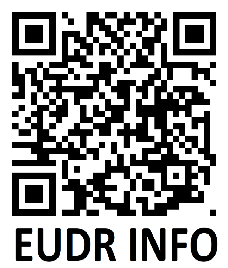 Disponibili nella aziendaCaricate sul sistema Donau SojaFornite al raccoglitore primario certificate Europe SoyaNumero di riferimento del Regolamento UE sulla deforestazione (EUDR) Dichiarazione di diligenza:Ettari (ha) coltivati a soia:Periodo di raccolta (primo – ultimo giorno di raccolta):Soia biologica consegnata in tonnellate:Prodotti di conversione biologica consegnati in tonnellate:Data e anno di consegna:Nome della società:IndirizzoCodice postale e provincia:E-Mail:Telefono:Soia biologica accettata in tonnellate:Data (gg/mm/aaaa):